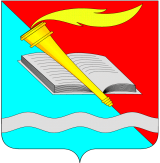 АДМИНИСТРАЦИЯ ФУРМАНОВСКОГО МУНИЦИПАЛЬНОГО РАЙОНА ПОСТАНОВЛЕНИЕ от 06.06.2022				                                                                      № 559г. Фурманов О внесении изменений в постановление администрации от 25.01.2019 №53 «Об утверждении Порядка предоставления субсидий ресурсоснабжающим организациям и исполнителям коммунальных услуг на возмещение недополученных доходов в связи с реализацией населению сельских поселений услуг отопления»В соответствии со ст. 78 Бюджетного кодекса РФ,  Постановлением Правительства РФ от 18.09.2020 № 1492 «Об общих требованиях к нормативным правовым актам, муниципальным правовым актам, регулирующим предоставление субсидий, в том числе грантов в форме субсидий, юридическим лицам, индивидуальным предпринимателям, а также физическим лицам - производителям товаров, работ, услуг, и о признании утратившими силу некоторых актов Правительства Российской Федерации и отдельных положений некоторых актов Правительства Российской Федерации», Постановлением Правительства РФ от 05.04.2022 № 590 «О внесении изменений в общие требования к нормативным правовым актам, муниципальным правовым актам, регулирующим предоставление субсидий, в том числе грантов в форме субсидий, юридическим лицам, индивидуальным предпринимателям, а также физическим лицам - производителям товаров, работ, услуг и об особенностях предоставления указанных субсидий и субсидий из федерального бюджета бюджетам субъектов Российской Федерации в 2022 году» администрация Фурмановского муниципального района п о с т а н о в л я е т:1. Внести следующие изменения в Приложение 1 к постановлению администрации от 25.01.2019 №53 «Об утверждении Порядка предоставления субсидий ресурсоснабжающим организациям и исполнителям коммунальных услуг на возмещение недополученных доходов в связи с реализацией населению сельских поселений услуг отопления» (далее – Приложение):1.1. пункт 17 Приложения изложить в новой редакции:«17. Администрация осуществляет проверку соблюдения Организацией порядка и условий предоставления Субсидий.Органы муниципального финансового контроля Фурмановского муниципального района осуществляют проверку Организации в соответствии со статьями 268.1 и 269.2 Бюджетного кодекса Российской Федерации.».1.2. в пункте 18 Приложения слова «, целей» исключить.1.3. дополнить Приложение пунктом 19 следующего содержания:«19. Администрация и Финансовое управление осуществляют мониторинг достижения результатов предоставления Субсидий, определенных Соглашением, и событий, отражающих факт завершения соответствующего мероприятия по получению результата предоставления субсидии (контрольная точка), в порядке и формам, которые установлены Министерством финансов Российской Федерации.».2. Постановление вступает в силу с момента подписания за исключением подпункта 1.3 пункта 1 настоящего постановления. Подпункт 1.3 пункта 1 настоящего постановления вступает в силу с 01.01.2023. 3. Контроль исполнения настоящего постановления возложить на заместителя главы администрации Фурмановского муниципального района Куранову О.В.М.Е.Голубева2-18-15Глава Фурмановского муниципального районаП.Н.Колесников